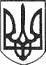 РЕШЕТИЛІВСЬКА МІСЬКА РАДАПОЛТАВСЬКОЇ ОБЛАСТІ(четверта сесія сьомого скликання)РІШЕННЯ30 березня 2018 року                                                                               № 265- 4-VIIПро виділення коштів на фінансування Програми транспортного забезпечення мешканців Решетилівської міської радина 2018 - 2022 роки	Керуючись Законами України “Про місцеве самоврядування в Україні” та  “Про дорожній рух” та в зв’язку з запланованим будівництвом в 2018 році кільцевого автомобільного руху в районі перехрестя вулиць Покровська і Старокиївська, за рахунок інвестиційних коштів, та необхідністю виділення коштів на співфінансування даних робіт, Решетилівська міська рада ВИРІШИЛА:1. Відділу економічного розвитку та фінансування виконавчого комітету міської ради, за рахунок перевиконання дохідної частини міського бюджету, передбачити кошти в сумі 250 тис. грн на співфінансування робіт по будівництву кільцевого автомобільного руху в районі перехрестя вулиць Покровська та Старокиївська. 2. Контроль за виконанням даного рішення покласти на постійну комісію з питань бюджету, фінансів та планування соціально-економічного розвитку, цін, приватизації та підприємницької діяльності (голова комісії –    Оренбургська О.П.).Секретар міської ради                                                                 О.А.Дядюнова